St. Anthony’s High School Lahore Cantt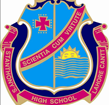                                        Seating Arrangement for Students during Covid-19 w.e.f 15-09-2020Class: __7____________                                                                          Section: _____Blue__________GROUP A(Monday, Wednesday, Friday)PRINCIPALSr. Mary Nilanthi A.CRoll No.Admin No.Name 11068SilvanioSaleem21248MoeezAkram31316Muhammad AbubakarHaroon41336Kevin Bobby51413Syed Ali RazaWasti61414ShaloomNasir71417Muhammad UbadiUllah81423M AteebAsif91428Ali HaiderIrfan101442WasiqAltaf111452Sameeer Babar121459M HussnainZaidi131481Christopher Shakeel141483Yashwa Akbar